vaja:VPLIV KONCENTRACIJE IN TEMPERATURE NA HITROST KEMIJSKE REAKCIJEPoročiloNAMEN:Ugotoviti kako se hitrost reakcije spreminja, če spremenimo temperaturo ali koncentracijo.OPIS DELA:V merilnem valju smo odmerili predpisano količino raztopine Na2S2O3. Raztopino smo segreli na določeno temperaturo. Nato smo dodali 5cm3 HCl, vse skupaj pa postavili na papirček, na katerem je križ in merili čas v katerem izgine. To je čas od začetka do konca reakcije.MERITVETemperatura: 20º CTemperatura: 20º CTemperatura: 20º CTemperatura: 20º C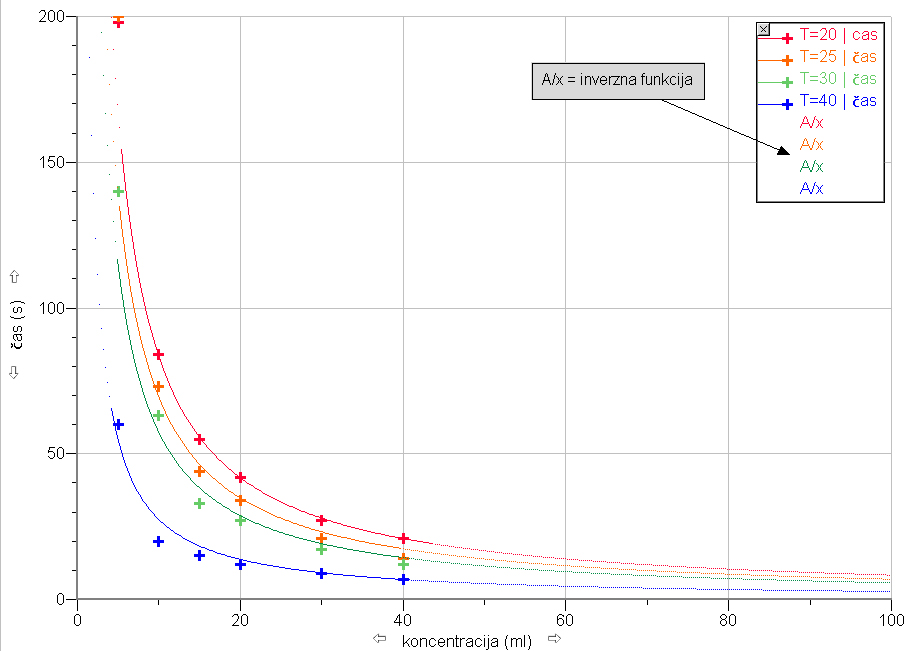 REZULTATIVečja kot je koncentracija topljenca, hitreje poteče reakcija.Večja kot je temperatura raztopine, hitreje poteče reakcija.Na2S2O3 (cm3)40302015105H20 (cm3)0 1020253035Čas (s)2127425584205Na2S2O3 (cm3)40302015105H20 (cm3)0 1020253035Čas (s)1421344473200Na2S2O3 (cm3)40302015105H20 (cm3)0 1020253035Čas (s)1217273363140Na2S2O3 (cm3)40302015105H20 (cm3)0 1020253035Čas (s)7912152060